English book pages 148, 149, 151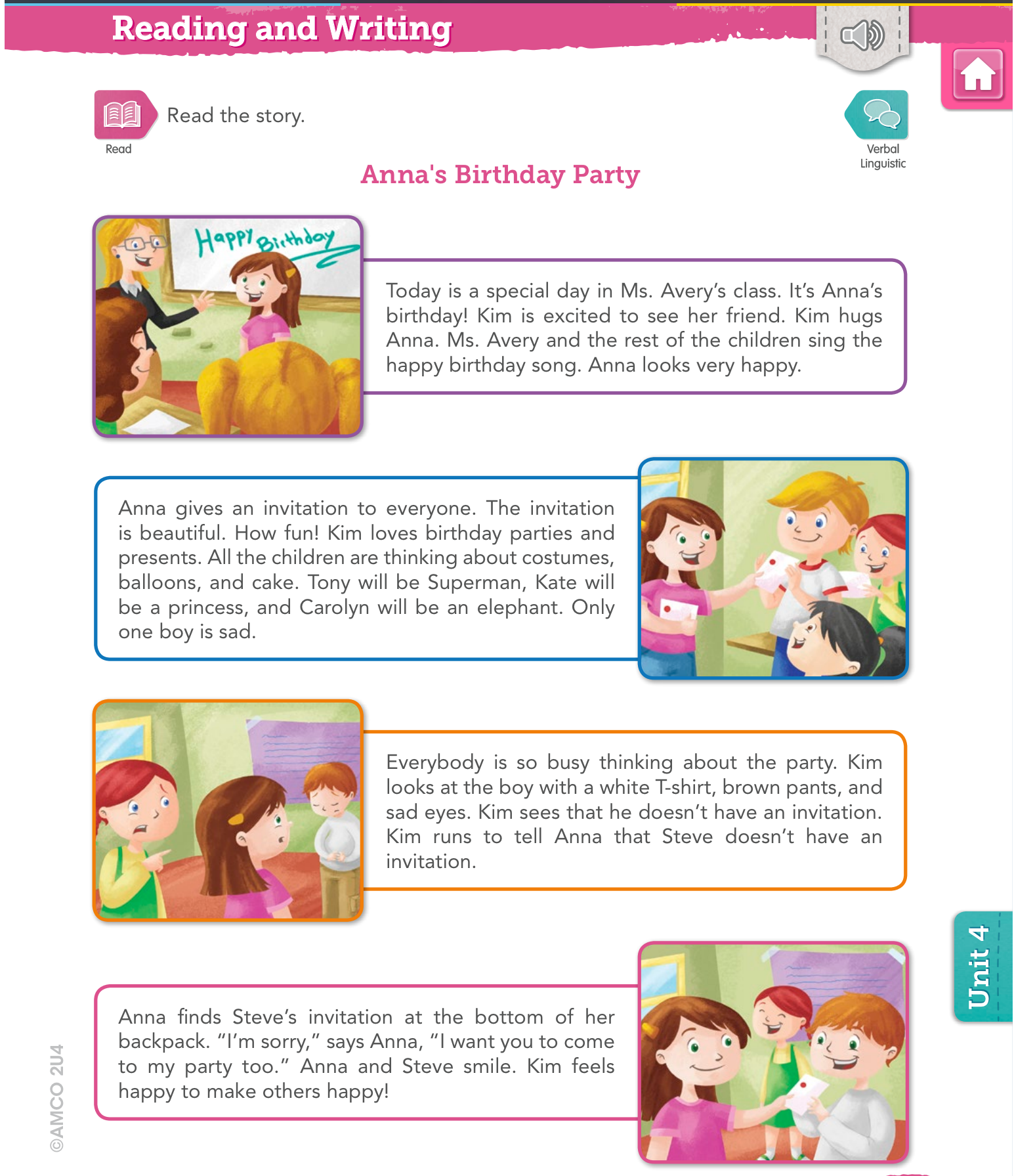 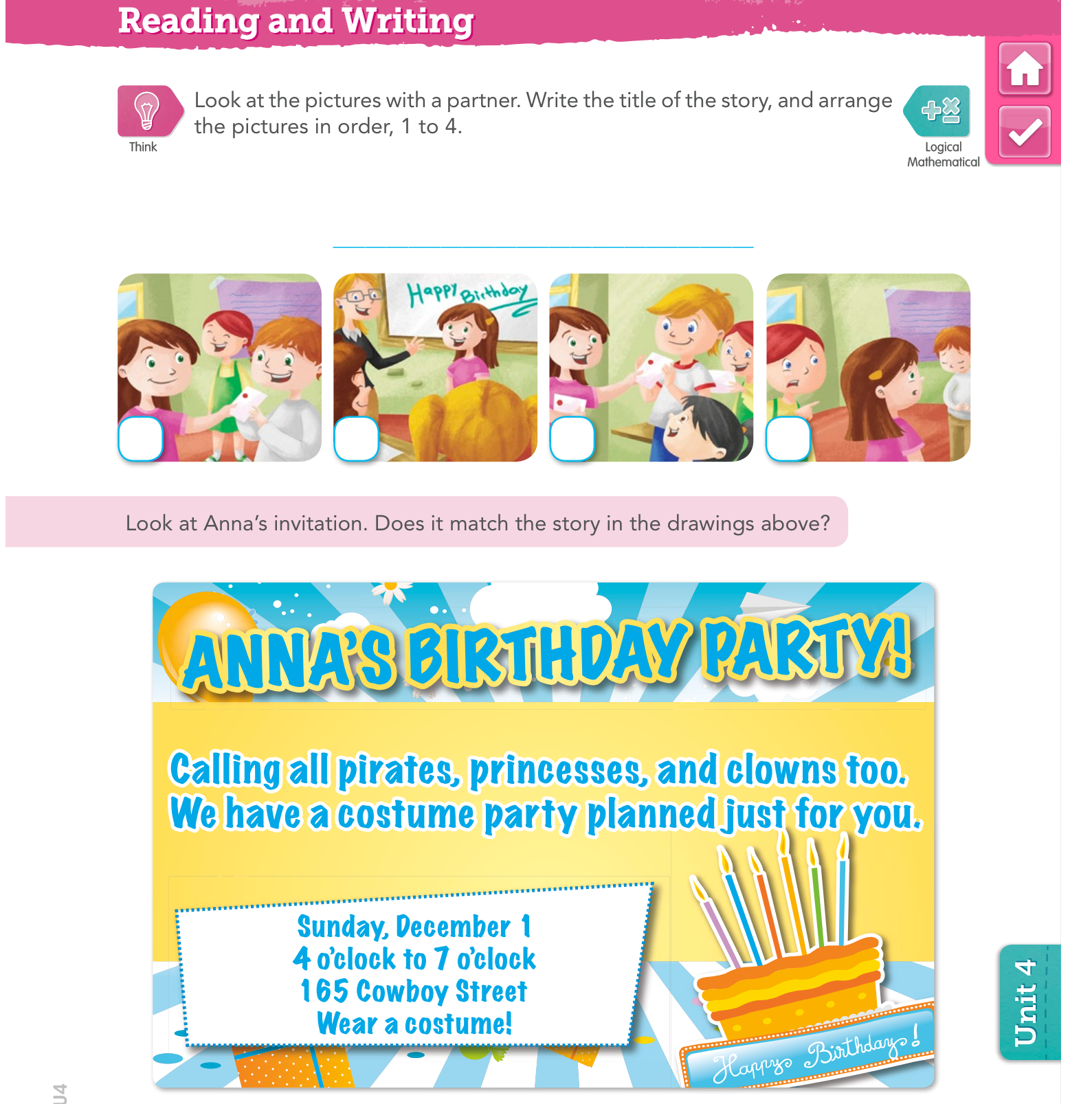 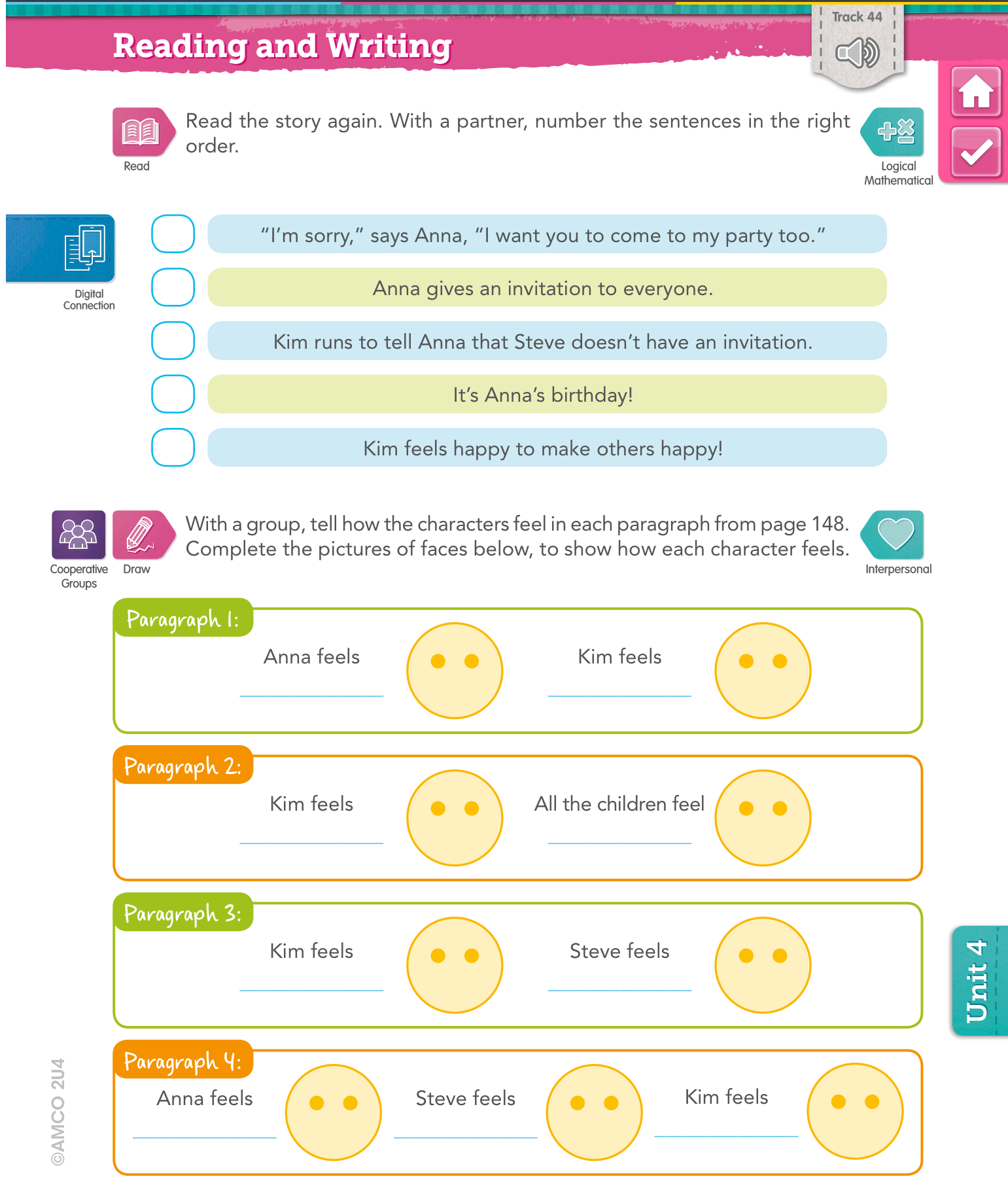 